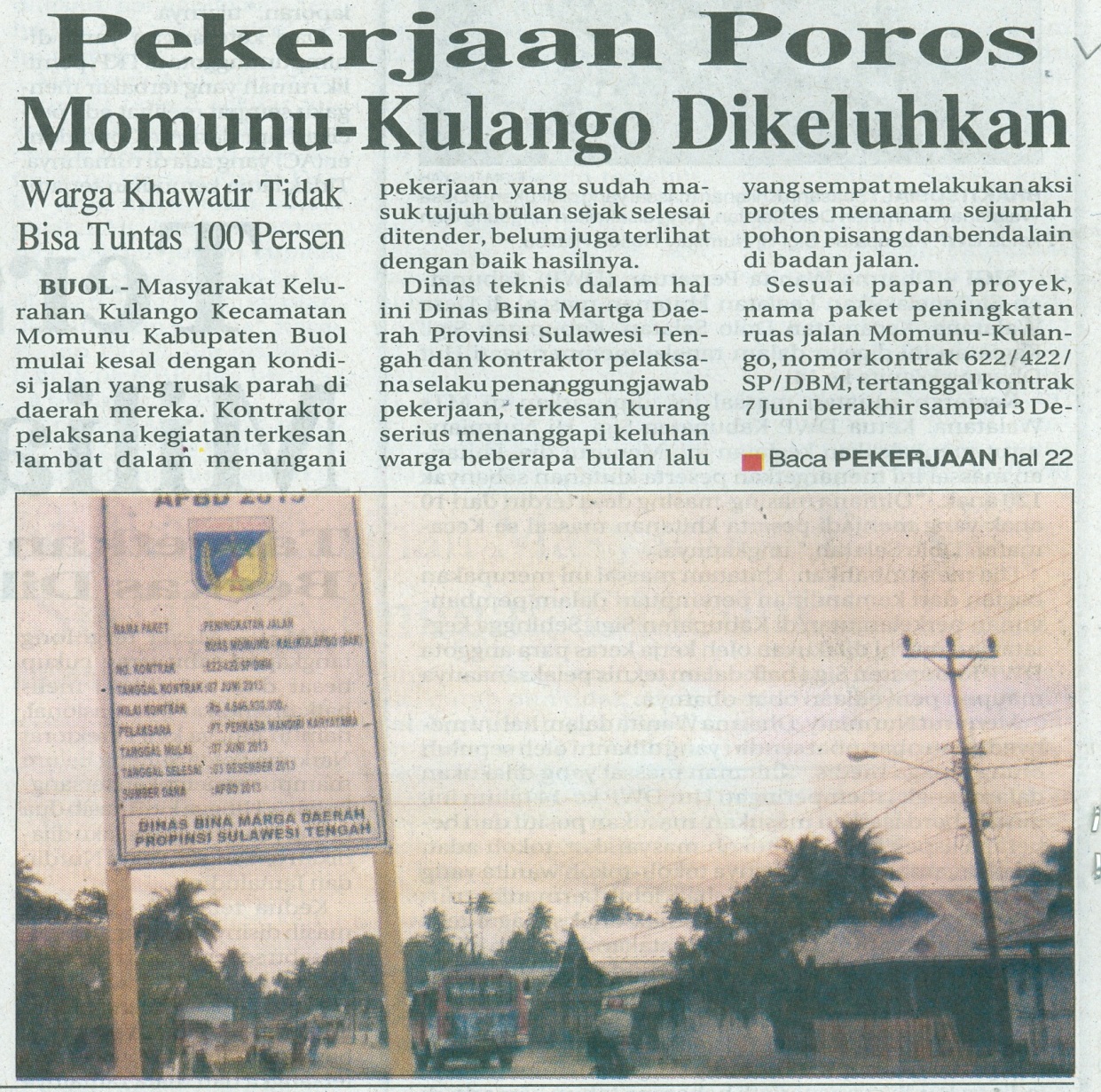 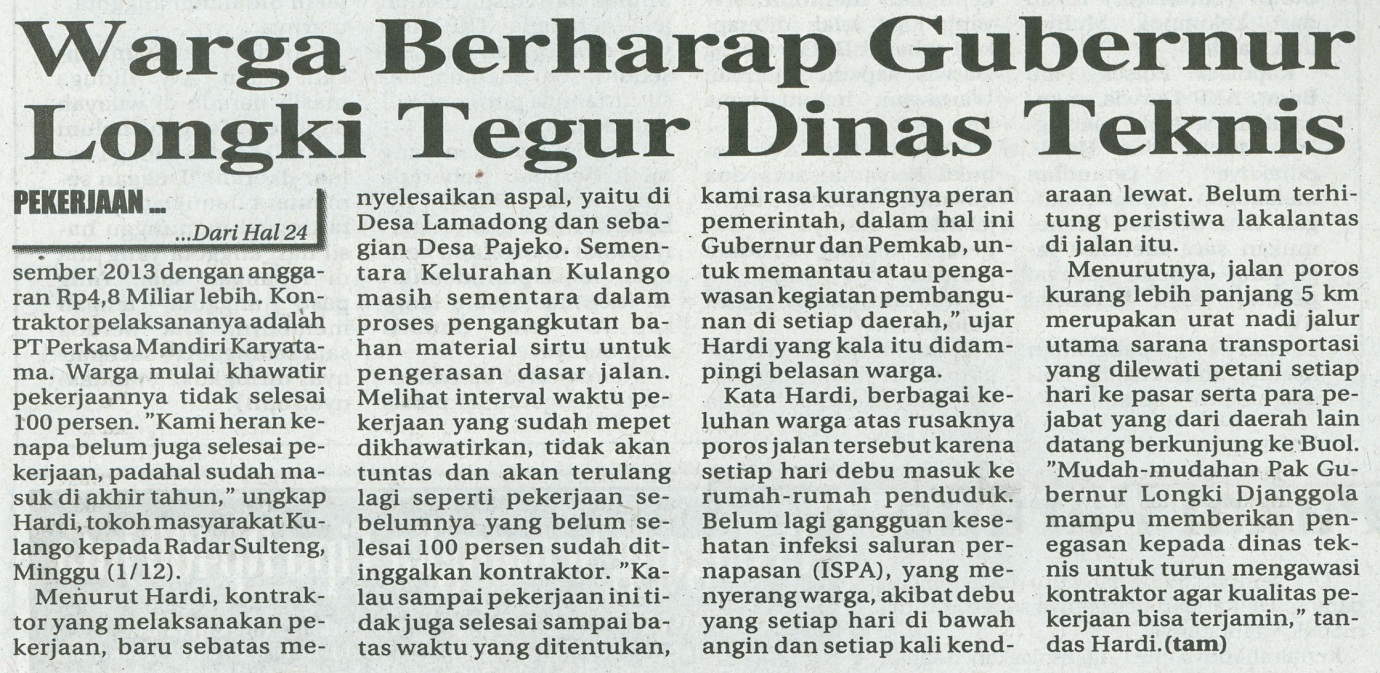 Harian    	:Radar SultengKasubaudSulteng IHari, tanggal:Senin, 2 Desember 2013KasubaudSulteng IKeterangan:Hal. 24 Kolom 8-10,Hal 22 Kolom 12-15KasubaudSulteng IEntitas:Kabupaten BuolKasubaudSulteng I